NAME:  					HONORS CHEMISTRYSECTION:  					Chemical Reactions Assignment SheetDates to Remember:   		 Chemical Reactions Test: Tuesday, 11/15Term 1 ends on Friday, 11/5After studying chapters 6 and 7, you should be able to:List indirect evidence that a reaction has occurred.Identify the reactants and products in a chemical reaction.Rewrite a chemical equation from a description of a chemical reaction using appropriate symbols and formulas.Demonstrate the ability to write and balance chemical reactions when given the names or formulas of all reactants and products.Classify a reaction as synthesis, decomposition, single replacement, double displacement (precipitation), or combustion.Classify reactions as redox or non-redox.Identify acid-base reactions.State the driving forces that predict whether a reaction will occur.Predict the products of simple reactions given the reactants.Use the activity series of metals to predict whether a given reaction will occur and to predict the products of single replacement reactions.Use solubility tables to predict precipitant formation. Write net ionic equations for double displacement reactions.Some Useful Websites:Word equations (CK-12)http://antoine.frostburg.edu/chem/senese/101/reactions/symptoms.shtml Balancing equations (CK-12)http://nobel.scas.bcit.ca/chem0010/unit8/8.2_balance.htm http://education.jlab.org/elementbalancing/index.html http://www.sciencegeek.net/Chemistry/taters/EquationBalancing.htm http://nobel.scas.bcit.ca/chem0010/unit8/8.3.2_balal.htm   (an algebraic approach!)Synthesis reactions (CK-12)Decomposition reactions (CK-12)Double displacement reactions (CK-12)Molecular and ionic equations (CK-12)Net ionic equations (CK-12)Single replacement reactions (CK-12)http://www.chemistryland.com/CHM130FieldLab/Lab8/Lab8.html http://antoine.frostburg.edu/chem/senese/101/redox/faq/activity-series.shtml http://intro.chem.okstate.edu/1515SP01/Database/Solub.html    A solubility tableIdentifying redox reactions (CK-12)http://www.shodor.org/unchem/basic/chemreac/#redox Identifying and classifying redox reactionshttps://chemfiesta.wordpress.com/2015/04/14/an-introduction-to-redox-reactions/ Dr V's webcasts:Classes of reactionsComplete vs incomplete combustion, redox vs non-redox reactionsPredicting productsThe Activity Series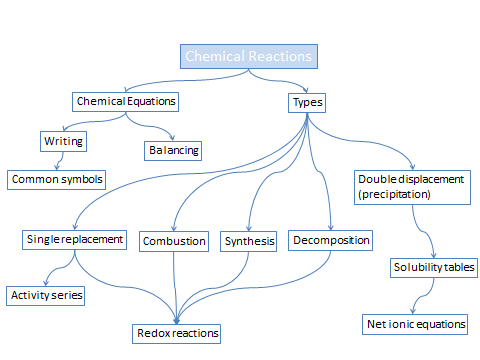 In-class TopicHW (will be posted in GC)Due Date 10/28  Balancing equationsRead pp. 145-149 in textbook & take notesComplete pp. 159-161  #2, 4, 6, 7-12--upload in GCFriday, 10/2910/29  Descriptive symbols & classes of reactionsPractice:  Evidence of chemical change (CK-12)Go to the Online HW Site and complete 20 problems of #19—upload receipt in Google Classroom!Monday, 11/111/1  Complete vs incomplete combustionRedox vs non-redox rxnsPractice: Classifying reactions (Quizizz)Read pp. 167-169 & take notes Complete pp. 195-197 #2, 3, 5, 6, 7, 20--upload in GCWednesday, 11/311/3 Solubility rules and net ionic equations Virtual single replacement labThursday, 11/411/4  The activity series and single replacement reactionsRead pp. 179-183, 186-187 in textbook & take notesComplete pp. 197-199 #31-32, 40-43, 51, 60, 71--upload in GCFriday, 11/511/5  Predicting productsComplete the classifying reactions puzzle (Google Classroom) CK-12 problem set: Solubility rules & precipitation reactions Monday, 11/811/8  Mixed practiceCK-12 problem set:  Using the Activity SeriesTuesday, 11/9 11/9  Double Displacement MinilabFinish double displacement minilabWednesday, 11/1011/10  Names and formulas of hydrocarbons§Create a concept map about chemical reactionsFriday, 11/1211/12  Empirical and molecular formulas §Reactions review sheetMonday, 11/1511/15  Review for reactions test Study for test on chemical reactionsTuesday, 11/1611/16  Reactions testGoogle Classroom assignment—factor label reviewWednesday, 11/17